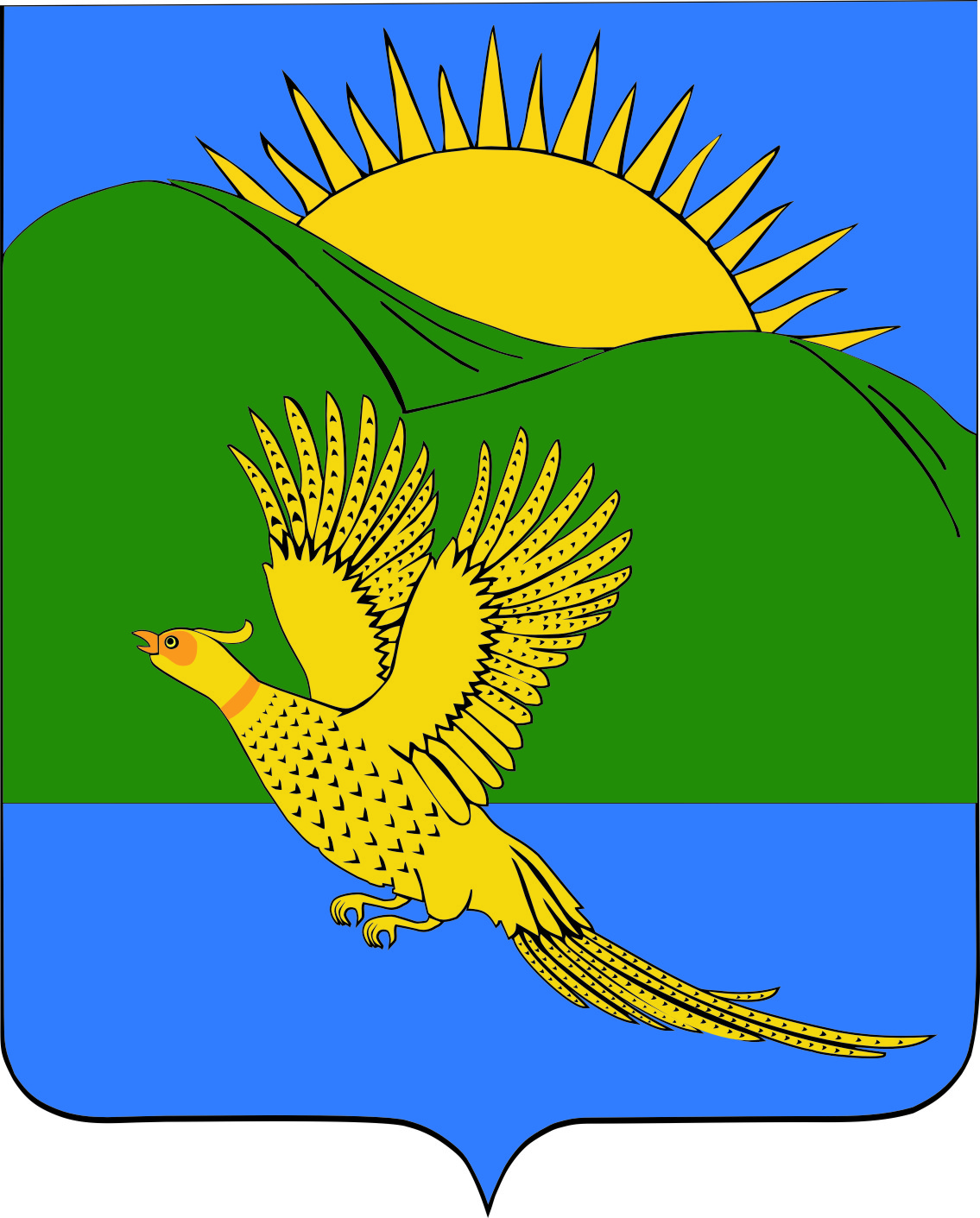 ДУМАПАРТИЗАНСКОГО МУНИЦИПАЛЬНОГО РАЙОНАПРИМОРСКОГО КРАЯРЕШЕНИЕсело Владимиро-Александровское 01.03.2019                                                                                            	                       № 43С целью приведения Устава Партизанского муниципального района в соответствие с федеральным законом от 06.10.2003 № 131-ФЗ «Об общих принципах организации местного самоуправления в Российской Федерации», руководствуясь статьей 19 Устава Партизанского муниципального района, Дума Партизанского муниципального района  РЕШИЛА:1. Принять муниципальный правовой акт «О внесении изменений в Устав Партизанского муниципального района» (прилагается).2. Направить муниципальный правовой акт и.о. главы Партизанского муниципального района для подписания, государственной регистрации и официального опубликования.3. Настоящее решение вступает в силу со дня его принятия.Председатель Думы                                                                                       А.В. АрсентьевМуниципальный правовой актО внесении изменений в Устав Партизанского муниципального района I. Внести в Устав Партизанского муниципального района следующие изменения:1.1. пункт 11 части 1 статьи 4.1 изложить в следующей редакции:«создание условий для организации проведения независимой оценки качества условий оказания услуг организациями в порядке и на условиях, которые установлены федеральными законами, а также применение результатов независимой оценки качества условий оказания услуг организациями при оценке деятельности руководителей подведомственных организаций и осуществление контроля за принятием мер по устранению недостатков, выявленных по результатам независимой оценки качества условий оказания услуг организациями, в соответствии с федеральными законами.»;1.2. пункт 5.3.1 части 1 статьи 25 изложить в следующей редакции:«5.3.1. участие в профилактике терроризма и экстремизма, а также в минимизации и (или) ликвидации последствий проявлений терроризма и экстремизма, в том числе организация и реализация мероприятий по противодействию идеологии терроризма, организация и проведение на территории Партизанского муниципального района информационно-пропагандистских мероприятий по разъяснению сущности терроризма и его общественной опасности, а также по формированию у граждан неприятия идеологии терроризма, в том числе путем распространения информационных материалов, печатной документации, проведения разъяснительной работы и иных мероприятий;»;1.3. часть 5 статьи 31-1 изложить в следующей редакции:«5. Нормативные правовые акты, входящие в систему муниципальных правовых актов Партизанского района, подлежат официальному опубликованию в течение 15 дней со дня их подписания.».II. Настоящий муниципальный правовой акт направить для государственной регистрации в Управление Министерства юстиции Российской Федерации по Приморскому краю.III. Настоящий муниципальный правовой акт вступает в силу со дня официального опубликования после государственной регистрации.И.о. главы Партизанского муниципального района                                         Л.В. Хамхоев 1 марта 2019 года№ 43-МПА О внесении изменений в Устав Партизанского муниципального районаПринят решениемДумы Партизанского муниципального районаот 01.03.2019 № 43